                                                                                                                             ПРОЄКТ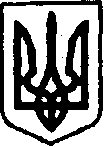 УКРАЇНАКЕГИЧІВСЬКА СЕЛИЩНА РАДАXІ СЕСІЯ VІІІ СКЛИКАННЯРІШЕННЯ28 травня 2021 року                 смт Кегичівка                                    №Про погодження заяви про наміри Акціонерного товариства «Укртрансгаз»     Враховуючи відсутність зауважень і пропозицій з боку населення Кегичівської громади, керуючись Законом України «Про оцінку впливу                 на довкілля», державними будівельними нормами ДБН А.2.-1-2003, статтями 4, 10, 25, 26, 42, 46, 59  Закону України «Про місцеве самоврядування                      в Україні», Кегичівська селищна радаВИРІШИЛА:Погодити заяву про наміри Акціонерного товариства «Укртрансгаз» щодо реконструкції системи теплопостачання Кегичівського промислового майданчика Пролетарського виробничого управління підземного зберігання газу, розташованого на вулиці Ломоносова, 106 села Антонівка Красноградського району Харківської області.Контроль за виконанням рішення покласти на постійну комісію                     з питань земельних відносин, охорони навколишнього природного середовища та будівництва  (голова комісії Віталій ПИВОВАР).Кегичівський селищний голова				         Антон ДОЦЕНКО